МОЛОКО - ПОЛЕЗНЫЙ ПРОДУКТ!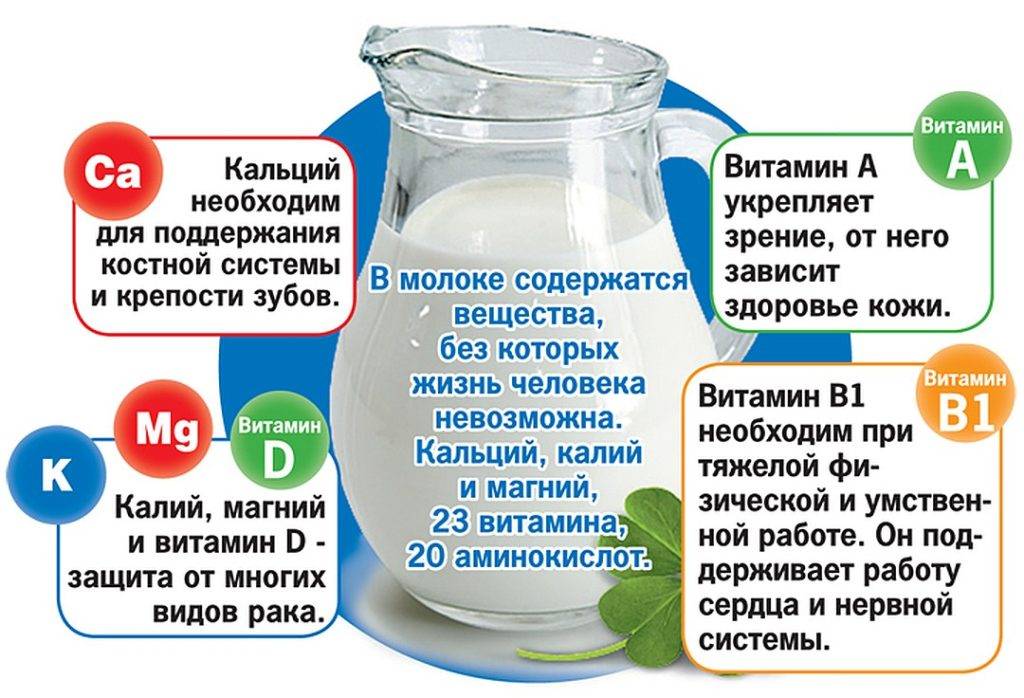 